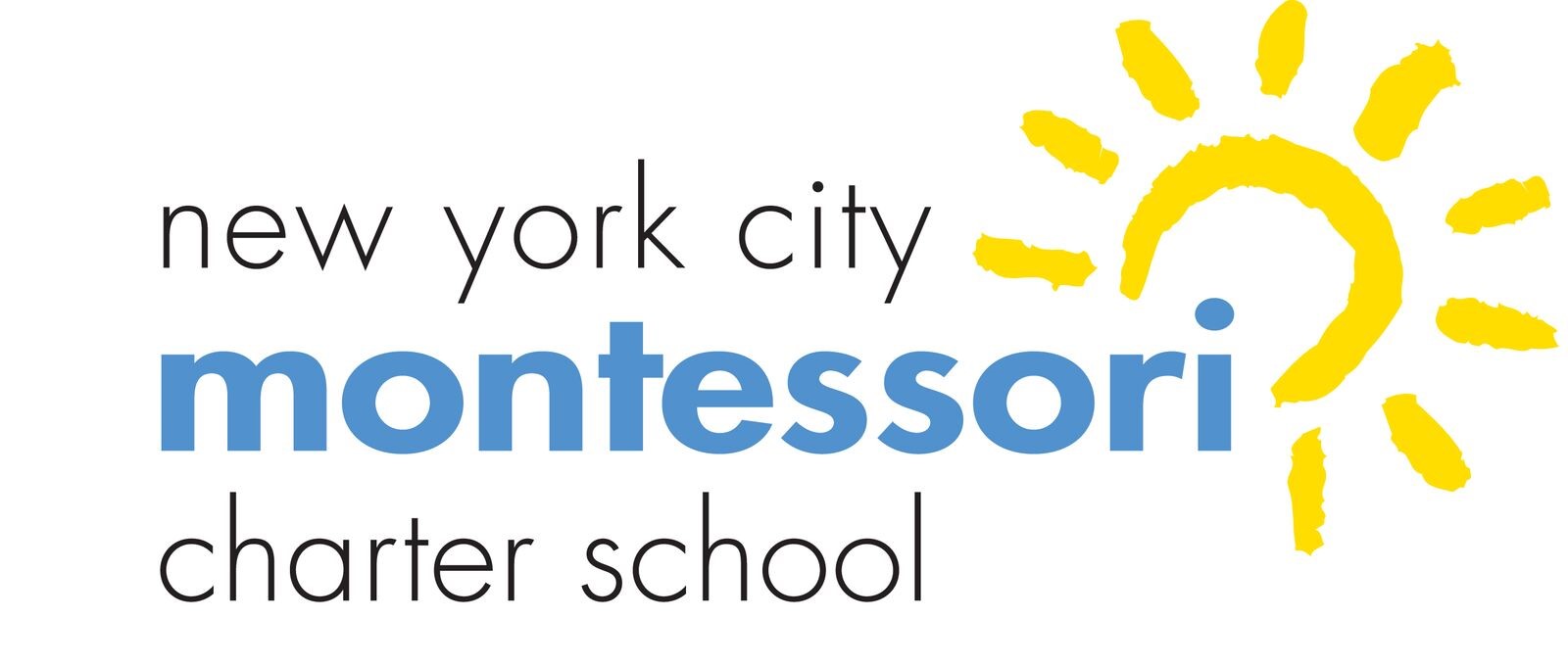 New York City Montessori Charter School (NYCMCS)Board of Trustees Monthly MeetingVia Video ConferenceJanuary 19, 2021 at 9:30 a.m.AGENDACall to Order/Roll Call (1 minute)Public Comments (2 minutes per person)Approval of Minutes—(5 minutes)December 2021Dashboard Review and Principal’s Report (12 minutes)Revision of NYCMCS’ 2020-2021 goalsBoard governance assessment for this school yearProcesses assessment (to be spearheaded by Anthony Jordan)Committee or Task Force Reports (20 minutes)Building and Grounds Committee Education Committee ReportFinance Committee Report Family Association Report 
Adjournment